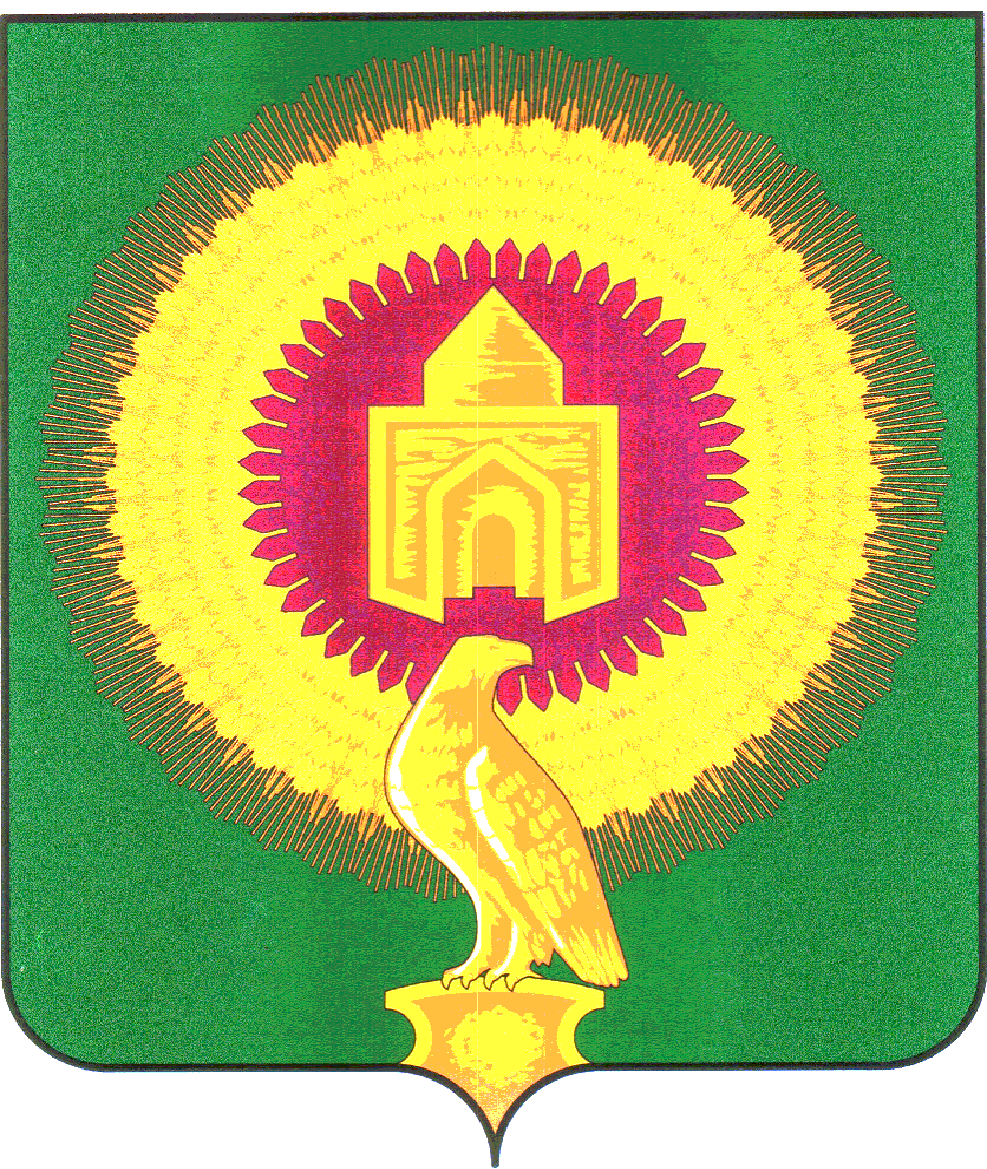 457200 с.Варна, ул.Советская,135, тел. 3-05-03,  E-mail: revotdelvarna@mail.ru03 ноября 2022г.                                                                                         с.Варна		Заключение  №22по экспертно-аналитическому мероприятию  «Оперативный контроль по исполнению районного бюджета и подготовка информации о ходе исполнения районного бюджета по данным квартального отчета (мониторинг исполнения бюджета) за III квартал 2022года»1. Основание для проведения экспертно-аналитического мероприятия: -Бюджетный кодекс Российской Федерации (далее - БК РФ);-пункта 2 статьи 9 Федеральный закон от 07.02.2011 № 6-ФЗ «Об общих принципах организации и деятельности контрольно-счетных органов субъектов Российской Федерации и муниципальных образований»;-Положение о Контрольно-счетной палате Варненского муниципального района Челябинской области, утвержденное решением Собрания депутатов Варненского муниципального района от 29.09.2021года №80;-Положение о бюджетном процессе в Варненском муниципальном районе, утвержденное решением Собрания депутатов Варненского муниципального района от 17.07.2019 №38 (с изменениями);-п. 1.8. Плана работы Контрольно-счетного органа Варненского муниципального района, утвержденного распоряжением председателя Контрольно-счетной палаты Варненского муниципального района от 29.12.2021 № 119.2. Объект мероприятия: Администрация Варненского муниципального района Челябинской области.3. Предмет экспертно-аналитического мероприятия: 3.1. процесс исполнения бюджета Варненского муниципального района за 3 квартал 2022года;2.2. деятельность объекта контроля по:исполнению бюджета Варненского муниципального района по доходам, расходам и источникам финансирования дефицита бюджета;исполнению публичных нормативных обязательств;исполнению мероприятий муниципальных программ Варненского муниципального района;исполнению непрограммных направлений деятельности;реализации программы муниципальных внутренних заимствований Варненского муниципального района.4. Исследуемый период: 3 квартал 2022года.5. Сроки проведения мероприятия: с 28.10.2022 г. по 03.11.2022 года.6. Цель мероприятия:      Целью проверки исполнения местного бюджета за 3 квартал 2022 года является определение полноты поступления доходов и иных платежей в бюджет района, привлечения и погашения источников финансирования дефицита бюджета, фактического расходования средств бюджета Варненского муниципального района по сравнению с показателями, утвержденным решением о бюджете района по объему и структуре, а также установлению законности, целевого назначения и эффективности финансирования и использования средств бюджета поселения за 2 квартал 2022года.                  Результаты экспертно-аналитического мероприятия:1. Общая часть В связи с внесением изменений в ст.8 по основным полномочиям Контрольно-счетной палаты, утвержденного Положения о Контрольно-счетной палате Варненского муниципального района Челябинской области от 29.09.2021г.№80 ежеквартально проводится оперативный анализ исполнения и контроля за организацией районного бюджета в текущем финансовом году, подготовка информации о ходе исполнения районного бюджета по данным квартального отчета (мониторинг исполнения бюджета) за 3 квартал 2022года.  При проведении экспертно-аналитического мероприятия анализ исполнения бюджета за 3 квартал 2021года в сравнении с аналогичным периодом предыдущего года, не проводился.Анализ хода исполнения бюджета Варненского муниципального района за третий квартал 2022года (далее - отчетный период) проведен на основании представленных Финансовым управлением администрации Варненского муниципального района документов и сведений:- отчета об исполнении бюджета по состоянию на 01.10.2022 (форма по ОКУД 0503127 и 0503117);- пояснительной записки к отчету об исполнении бюджета Варненского муниципального района за 3 квартал 2022года;2.Характеристика основных показателей бюджета Варненского муниципального районаКоличество учреждений, финансируемых из бюджета Варненского муниципального района по состоянию на 01.01.2022года составило 64единицы, на 01.10.2022года-61единица и 2 бюджетных учреждения. Количество МУП-3 единицы.Решением Собрания депутатов Варненского муниципального района  от 23.12.2021 № 130 «О принятии решения «О бюджете Варненского муниципального района на 2022 год и на плановый период 2023 и 2024 годов» в первоначальной редакции утвержден по доходам в сумме 1428613,27тыс. руб. (в том числе объем межбюджетных трансфертов, получаемых из других бюджетов бюджетной системы Российской Федерации в сумме 1010489,86тыс.руб.), по расходам в сумме 1428613,27тыс.руб., бюджет планировался бездефицитный (далее – первоначальный бюджет).     3. Анализ исполнения бюджета Варненского муниципального района    Анализ Отчета об исполнении бюджета поселения за 3 квартал 2022 года осуществлялся путем сравнения значений бюджетного назначения по кодам бюджетной классификации с данными, приведенными в Отчете и соответствующему периоду прошлого года.В течении 3 квартала 2022 года в решение о бюджете района 1 раз были внесены изменения:   -решением Собрания депутатов Варненского муниципального района от 24.08.2022г. № 55;  В ходе корректировки бюджет района утвержден:-по доходам в сумме 1867741,8тыс.рублей, в том числе по собственным доходам в сумме 675097,4тыс.рублей, безвозмездных поступлений-1192644,3тыс.рублей (дотации-253399,59тыс.рублей, субсидии-404084,1тыс.рублей, субвенции-505119,6тыс.рублей, иные межбюджетные трансферты-24255,75тыс.рублей, прочие безвозмездные поступления-5785,3тыс.рублей).-по расходам в сумме 1931177,2тыс.рублей;-размер дефицита в сумме 63435,5тыс.рублей.Анализ об исполнении основных характеристик бюджета района                                                        таблица1( тыс.руб.)-доходная часть бюджета района за 3 квартал 2022 года исполнена в сумме 1267652,7тыс.руб.,по сравнению с утвержденными назначениями (1867741,8тыс. руб.) выполнена на 67,9%. По отношению к аналогичному периоду 2021 года (исполнено 906933,1тыс. руб.) исполнение доходной части увеличилось на 321074,3 тыс. руб. и составило 53,4%. -расходная часть бюджета района за 3 квартал 2022 года исполнена в сумме
1248744,3тыс. руб., сумма не исполненных расходов составляет 682432,9тыс. руб., или выполнена на 64,7 %. По отношению к аналогичному периоду 2021 года (исполнено 907276,3тыс. руб.) исполнение расходной части увеличилось на 341468,0тыс.рублей и составило 27,3%.    Фактическим результатом исполнения местного бюджета за 3 квартал 2022
года явился профицит бюджета в сумме 18908,4тыс.рублей.3.1.Оценка исполнения доходной части бюджета Варненского муниципального районаДоходы бюджета Варненского муниципального района образуются за счет налоговых и неналоговых доходов и безвозмездных поступлений.По состоянию на 01.10.2022года объем поступлений в районный бюджет Варненского муниципального района налоговых и неналоговых доходов составил 660522,56тыс.руб (без учета средств возврата остатков субсидий, субвенций и иных межбюджетных трансфертов) или 97,8% к утвержденным годовым назначениям. Рост поступлений за 9 месяцев 2022года за аналогичный период 2021года составил 352710,5тыс.рублей, или в 2,1раза (в сопоставимых условиях),в том числе:   -по налоговым доходам исполнение бюджетных назначений составило 98,7%, увеличение к предыдущему году 44% или 117158,01тыс.рублей (в сопоставимых условиях). Доля поступления налоговых доходов в общем объеме собственных доходов составляет 58,5% или 386379,51тыс.рублей (в 2021году 87,4% или 269221,5тыс.рублей);  -по неналоговым доходам объем поступлений составил 262635,24тыс.рублей, бюджетные назначения исполнены на 95,6%, увеличение к аналогичному периоду прошлого года составило 234388,51тыс.рублей, или в 9,3раза. Доля неналоговых доходов в общем объеме собственных доходов составляет 51%(в 2021году 13,2% или 28246,73тыс.рублей).Структура и анализ исполнения доходов бюджета района за 9 месяцев 2022годатаблица 2(тыс.руб).Налоговые доходы За 9 месяцев 2022 года поступления налога на доходы физических лиц составило 146409,2тыс.рублей, или 22,2% от общего объема поступления собственных доходов. Годовые бюджетные назначения этого вида налога исполнены на 81%. В сравнении с аналогичным периодом прошлого года рост составил (в сопоставимых условиях) 20280,71тыс.рублей или на 13,9%. Рост связан с увеличением фонда оплаты труда в организациях АО «Михеевский ГОК» и ООО «Оренбург-РеалСтрой».Доходы от уплаты акцизов, подлежащие распределению между бюджетами субъектов Российской Федерации и местными бюджетами с учетом установленных дифференцированных нормативов отчислений в местные бюджеты зачислены в сумме 17317,62тыс.рублей, что составляет 86% от утвержденных показателей. В сравнении с 2021годом поступление увеличилось на 3185,5тыс.рублей или на 18,4%.Налог на совокупный доход, в том числе налог, взимаемый в связи с применением упрощенной системы исполнен в объеме 105%  от утвержденных показателей и составил 24511,2тыс.рублей. В сравнении с уровнем 2021года поступление увеличилось на 7984,99тыс.рублей или на 28,5%. Рост произошел по причине увеличения налогоплательщиков, перешедших с ЕНВД.Единый налог на вмененный доход для отдельных видов деятельностиПоступление составило 33,46тыс.рублей. В сравнении с уровнем 2021года поступление уменьшилось на 1126,21тыс.рублей или в 35 раз. Снижение поступления связано с отменой налога на вмененный доход с 2021года.Налог, взимаемый в связи с применением патентной системой налогообложения за 2022год поступило в сумме 1034,91тыс.рублей, бюджетные назначения исполнены на 135%. В сравнении с 2021годом поступление уменьшилось на 441,88тыс.рублей в связи со снижением количества выданных патентов.Налог на добычу полезных ископаемых зачислен в бюджет в сумме 194373,89тыс.рублей, годовые назначения исполнены на 118%.В сравнении с 2021годом поступление увеличилось в 1,8 раза или на 87860,74тыс.рублей.     Увеличение связано с ростом объема производства ЗАО «Михеевский ГОК» и ООО «Железные руды Урала».Неналоговые доходыГосударственная пошлина по делам, рассматриваемым в судах общей юрисдикции, мировыми судьями поступила в 2022году  2699,2тыс.рублей, что на 414,15тыс.рублей или 15,3% больше поступления 2021года. Плановые показатели исполнены на 93%. Причина-увеличение количества рассматриваемых дел.Доходы от использования имущества, находящегося в государственной и
муниципальной собственности, данная подгруппа доходов представлена следующими видами налогов:Доходы, получаемые в виде арендной платы за земельные участки, государственная собственность на которые не разграничена и за земельные участки находящихся в собственности муниципальных районов поступили в сумме 1375,87тыс.рублей, бюджетные назначения исполнены на 18%. В сравнении с аналогичным периодом прошлого года поступления уменьшилось на 126,93тыс.рублей или на 8,5%.Доходы, от сдачи в  аренду имущества, находящегося в оперативном управлении органов управления зачислены в сумме 80,14тыс.рублей, что на 46,5% или на 42,84тыс.рублей больше аналогичного периода прошлого года.Платежи при пользовании природными ресурсами (Плата за негативное воздействие на окружающую среду) зачислена в сумме 29200,94тыс.рублей, утвержденные показатели выполнены на 91%. В сравнении с аналогичным периодом прошлого года поступление увеличилось на 5654,95тыс.рублей или на 19,4%.Доходы от оказания платных услуг (работ) и компенсации затрат государства поступили всего в сумме 8479,55тыс.рублей, что составляет 87% бюджетных назначений, что на 594,65тыс.рублей или 7,1% больше поступления 2021года. Годовые назначения исполнены 87%.Доходы от реализации имущества, находящегося в собственности муниципального района  поступили в сумме 232305,89тыс.рублей. В сравнении с 2021годом рост на 232224,47тыс.рублей или в 2853 раза. Причина роста-продажа объекта незавершенного строительства гидротехнического сооружения согласно Прогнозному Плану приватизации на 2021год утвержденному Решением №121 от 15.12.2021года.Доходы от продажи материальных и не материальных активов (продажа земельных участков) поступили в сумме 1509,17тыс.рублей, годовые назначения выполнены на 153%. В сравнении с аналогичным периодом прошлого года поступление уменьшились на 2997,51тыс.рублей.Платежи от унитарных предприятий поступили в сумме 291,52тыс.рублей. В сравнении с аналогичным периодом прошлого года поступление уменьшились на 406,57тыс.рублей.Штрафы, санкции, возмещение ущерба поступили в сумме 899,97тыс.рублей, годовые назначения выполнены на 106%. В сравнении с аналогичным периодом прошлого года поступление увеличилось на 566,52тыс.рублей.Безвозмездные поступленияЗа 9 месяцев 2022года объем безвозмездных поступлений составил 607130,07тыс.рублей, рост к аналогичному периоду прошлого года на 5009,12тыс.рублей или 98,7%, в том числе:       Размер дотаций  бюджетам муниципальных районов в общем объеме безвозмездных поступлений составляет 17443,76тыс.рублей или 2,9%, в сравнении с 19 месяцами 2021года снизилось на 121926,32тыс.рублей.        Субсидии бюджетам муниципальных районов зачислены в сумме 238528,8тыс.рублей, что составляет в общем объеме безвозмездных поступлений 39,3%. С предыдущим периодом поступление увеличилось на 173432,23тыс.рублей.         Поступило субвенций бюджетам муниципальным районов в сумме 345139,53тыс.рублей, что в общей сумме безвозмездных поступлений составило 56,8%. В сравнении с 9 месяцами 2021года перечисления снизилось на 25466,82тыс.рублей.     Поступило иные межбюджетные трансферты бюджетам муниципальным районов в сумме 18509,86тыс.рублей, что в общей сумме безвозмездных поступлений составило 3,05%. В сравнении с 9 месяцами 2021года перечисления снизилось на 586,92тыс.рублей.      Поступило прочие безвозмездные поступления бюджетам муниципальным районов в сумме 5275,9тыс.рублей, что в общей сумме безвозмездных поступлений составило 0,9%. В сравнении с 9 месяцами 2021года перечисления увеличилось на 313,9тыс.рублей.          Передано межбюджетных трансфертов бюджетам сельских поселений всего 226416,68тыс.рублей, что на 104532,38тыс.рублей больше аналогичного периода прошлого года, в числе переданных межбюджетных трансфертов:  Дотации бюджетам сельских поселений-49605,2тыс.рублей(в 2021году 47025,74тыс.рублей);  Субсидии бюджетам сельских поселений-0,0тыс.рублей (в 2021году 9671,19тыс.рублей);  Субвенции бюджетам сельских поселений-2501,91тыс.рублей (в 2021году 2219,02тыс.рублей);   Иные межбюджетные трансферты-174309,57тыс.рублей (в 2021году-63135,02тыс.рублей);   Прочие безвозмездные поступления-163,0тыс.рублей (в 2021году-135,05тыс.рублей);Недоимка по налоговым платежамНедоимка по налоговым платежам в консолидированный бюджет района с учетом начислений текущего года снизилась в сравнении с аналогичным периодом 2021года на 986,27тыс.рублей и по состоянию на 01.10.2022года составила 761,59тыс.рублей, в том числе:Таблица3(тыс.руб)    Снижение недоимки по налогу на доходы физических лиц произошло в связи с тем, что в отношении ООО «Проммонтаж сервис» в 2020году в деле о несостоятельности (банкротстве) введена процедура наблюдение, а также в связи с уплатой задолженности за 2020год ИП Игнатовым А.Н.В 3кв.2021году.   Снижение по налогу, взимаемому в связи с применением упрощенной системы налогообложения, связано со снижением налогоплательщиков, а также в связи с уплатой текущей задолженности обанкротившегося кредитора ВМУП «Коммунжилсервис».     Снижение по налогу, взимаемому в связи с применением патентной системы налогообложения в связи с уменьшением суммы выданного патента (получен вычет в размере перечисленных страховых взносов в 2021году), прекращение действия патента по физ.лицу.3.2. Общая оценка формирования расходной части бюджета Варненского муниципального района    В соответствии с Отчетом об исполнении бюджета за 9 месяцев 2022 года кассовое исполнение бюджета по расходам составило 1248744,25 тыс. руб. или 64,7% к утвержденным на 01.10.2022 г. назначениям (1931177,23тыс. руб.), расходы районного бюджета за 9 месяцев 2021 года составили 907276,3тыс.руб. или 60,3% от утвержденного годового объема бюджетных назначений (1505076,31тыс. руб.).Сравнительный анализ исполнения расходов бюджета 9 месяцев 2022 года по разделам функциональной классификации относительно
аналогичного периода 2021 годаТаблица4 (тыс.руб)По разделу «Общегосударственные вопросы»
Согласно данным Отчета на 01.10.2022года расходы составили 133642,71тыс.рублей или 72,9% от уточненного плана (183120,92тыс. рублей), что на 79564,83тыс.рублей выше расходов районного бюджета по данному разделу за аналогичный период 2021года. За 3 квартал 2021года исполнение составило 54077,87тыс.рублей или 72% от утвержденного годового объема бюджетных ассигнований (75198,80тыс.рублей).По разделу «Национальная оборона»Согласно данным Отчета расходы составили 1653,53тыс.рублей или 75% от уточненного плана (2204,7тыс.рублей). За 3 квартал 2021года исполнение составило 1424,70тыс.рублей или 78% от утвержденного годового объема бюджетных ассигнований (1835,5тыс.рублей).По разделу «Национальная безопасность и правоохранительная деятельность»Согласно данным Отчета расходы составили 5920,38тыс.рублей или 68% от уточненного плана (8712,77тыс.рублей), что на 875,4тыс.рублей выше расходов бюджета района по данному разделу за аналогичный период 2021года. За 3 квартал 2021года исполнение составило 5044,98тыс.рублей или 74% от утвержденного годового объема бюджетных ассигнований (6815,73тыс.рублей).По разделу «Национальная экономика»Согласно данным Отчета на 01.10.2022года расходы составили 92916,14тыс.рублей или 52% от уточненного плана (178619,0тыс.рублей), что на 53740,98тыс.рублей выше расходов бюджета района по данному разделу за аналогичный период 2021года. За 3 квартал 2021года исполнение составило 39175,16тыс.рублей или 30% от утвержденного годового объема бюджетных ассигнований (132567,86тыс.рублей).По разделу «Жилищно-коммунальное хозяйство»Согласно данным Отчета на 01.10.2022года расходы составили 63122,65тыс.рублей или 73% от уточненного плана (86352,55тыс.рублей), что на 641,9тыс.рублей выше расходов бюджета района по данному разделу за аналогичный период 2021года. За 3 квартал 2021года исполнение составило 62480,75тыс.рублей или 60% от утвержденного годового объема бюджетных ассигнований (103767,63тыс.рублей).По разделу «Охрана окружающей среды»Согласно данным Отчета расходы составили 6253,02тыс.рублей или 45% от уточненного плана (13931,52тыс. рублей). За 3 квартал 2021 года исполнение составило 8462,25тыс.рублей или 100% от утвержденного годового объема бюджетных ассигнований (8485,5тыс.рублей).По разделу «Образование»Согласно данным Отчета расходы составили 566570,67тыс.рублей или 68% от уточненного плана (831598,77тыс.рублей), что на 126998,18тыс.рублей выше расходов бюджета района по данному разделу за аналогичный период 2021года. За 3 квартал 2021года исполнение составило 439572,49тыс.рублей или 69% от утвержденного годового объема бюджетных ассигнований (640776,74тыс.рублей).  По разделу «Культура, кинематография»Согласно данным Отчета расходы составили 54517,01тыс.рублей или 45% от уточненного плана (121885,33тыс.рублей), что на 12614,96тыс.рублей выше расходов бюджета района по данному разделу за аналогичный период 2021 года. За 3квартал 2021 года исполнение составило 41902,05тыс.рублей или 39% от утвержденного годового объема бюджетных ассигнований (108408,65тыс.рублей).По разделу «Социальная политика»Согласно данным Отчета расходы составили 170031,20тыс.рублей или 72% от уточненного плана (234741,15тыс.рублей), что на 18006,65тыс.рублей ниже расходов бюджета района по данному разделу за аналогичный период 2021 года. За 3 квартал 2021 года исполнение составило 188037,85тыс.рублей или 72% от утвержденного годового объема бюджетных ассигнований (259560,12тыс.рублей).По разделу «Физическая культура и спорт»Согласно данным Отчета расходы составили 37686,30тыс.рублей или 38% от уточненного плана (98344,23тыс.рублей), что на 32612,69тыс.рублей выше расходов бюджета района по данному разделу за аналогичный период 2021 года. За 3квартал 2021 года исполнение составило 5073,61тыс.рублей или 6% от утвержденного годового объема бюджетных ассигнований (83638,47тыс.рублей).По разделу «Межбюджетные трансферты»Согласно данным Отчета расходы составили 116430,64тыс.рублей или 68% от уточненного плана (171666,29тыс.рублей), что на 54406,05тыс.рублей выше расходов бюджета района по данному разделу за аналогичный период 2021 года. За 3квартал 2021 года исполнение составило 62024,59тыс.рублей или 74% от утвержденного годового объема бюджетных ассигнований (84021,36тыс.рублей).   Наибольший удельный вес в общей сумме исполнения расходной части бюджета за 9 месяцев 2022 года в разрезе разделов функциональной классификации составляет:-по разделу « Национальная оборона» 75%, «Социальная политика», «общегосударственные вопросы» и «Жилищно-коммунальное хозяйство» в размере 73% от общей суммы исполнения расходной части бюджета;-по разделу «Образование», «Межбюджетные трансферты» и «Национальная безопасность и правоохранительная деятельность» в размере 68% от общей суммы исполнения расходной части бюджета;-по разделу «национальная экономика в размере 52% от общей суммы исполнения расходной части бюджета;   Наиболее низкое исполнение бюджета за 9 месяцев 2022 года в разрезе разделов функциональной классификации составляет:-по разделу «Охрана окружающей среды» и «культура и кинематография» в размере 45% от общей суммы исполнения расходной части бюджета;- по разделу «физическая культура и спорт» в размере 38% от общей суммы исполнения расходной части бюджета;     Размер утвержденного на 2022 год резервного фонда составляет 4000,0тыс.рублей, исполнение составило 1573,67тыс.рублей, в том числе:-выплата разовых (единовременных) поощрений за особые заслуги перед Варненским муниципальным районом(награждение грамотой, благодарностью Главы района) в сумме 997,41тыс.рублей;-оказание материальной помощи гражданам, оказавшимся в трудной жизненной ситуации в сумме 520,76тыс.рублей (на проведение ритуальных услуг, связанных с проведением похорон-350,76тыс.рублей и ликвидация последствий пожара и приобретение вещей первой необходимости-170,0тыс.рублей);-осуществление иных непредвиденных (незапланированных)расходов, не предусмотренных в бюджете Варненского муниципального района на соответствующий финансовый год в сумме 55,5тыс.рублей (на бурение скважины и подведение водопровода к дому (ст.Саламат).      Ведомственной структурой расходов бюджета Варненского муниципального района на 2022год бюджетные назначения в отчетном периоде предусмотрены 7-ми главным распорядителям бюджетных средств Варненского муниципального района.Анализ исполнения расходов бюджета за 9 месяцев 2022 года по ведомственной структуре расходов бюджета Варненского муниципального района.Таблица 5 (тыс.руб)Наибольший удельный вес в общей сумме исполнения расходной части бюджета за 9 месяцев 2022 года в разрезе ведомственной структуры:- по Управление по имущественной политике и координации деятельности в сфере государственных и муниципальных услуг администрации Варненского муниципального района в размере 89,1% от общей суммы
исполнения расходной части бюджета;-по Управлению социальной защиты населения  администрации Варненского муниципального района в размере 70,8% от общей суммы
исполнения расходной части бюджета;-по Собранию депутатов Варненского муниципального района Челябинской области в размере 82,3% от общей суммы исполнения расходной части бюджета;-по Управление образования  администрации Варненского муниципального района в размере 67,6% от общей суммы исполнения расходной части бюджета;-Контрольно-счетная палата Варненского муниципального района Челябинской области в размере 88,3% от общей суммы исполнения расходной части бюджета;- Финансовое управление администрации Варненского муниципального района в размере 63,9% от общей суммы исполнения расходной части бюджета.   Наиболее низкое исполнение бюджета за 9 месяцев 2022 года в разрезе ведомственной структуры составляет:- Администрация Варненского муниципального района в размере 55,4% от общей суммы исполнения расходной части бюджета;3.3.Источники внутреннего финансирования дефицита бюджета Варненского муниципального района    В течение 9 месяцев 2022 года в решение о бюджете района пять раз были
внесены изменения.    Решением Собрания депутатов Варненского муниципального района  от 23.12.2021 № 130 «О принятии решения «О бюджете Варненского муниципального района на 2022 год и на плановый период 2023 и 2024 годов» в первоначальной редакции утвержден по доходам в сумме 1428613,27тыс. руб., по расходам в сумме 1428613,27тыс.руб., бюджет планировался бездефицитный.     В ходе корректировки бюджет района утвержден
по доходам в сумме 1867741,72тыс.рублей, по расходам в сумме 1931177,23тыс.рублей. Размер дефицита в сумме 63435,4тыс.рублей.      Анализ исполнения бюджета за 9 месяцев 2022 г. показал, что бюджет исполнен с профицитом по данным отчета на 01.10.2022 г. в сумме 18908,48тыс. рублей, по сравнению с первоначально утвержденным бездефицитном значении.      При проведении анализа Отчета об исполнении бюджета» путем арифметического просчета в разделе «Источники финансирования дефицита бюджета» несоответствия не установлены.Информация об источниках внутреннего финансирования дефицита бюджета согласно данным отчета об исполнении бюджета Варненского муниципального района по состоянию на 01.10.2022г. приведена в следующей таблице:Получение бюджетных кредитов от других бюджетов бюджетной системы Российской Федерации утвержденным бюджетом не предусмотрено.                         Основные выводы:Бюджет Варненского муниципального района за 9 месяцев 2022 года исполнен: -по доходам - в объеме 1267652,63тыс. руб. или 88,7% утвержденного бюджета, -по расходам – 1248744,25 тыс. руб. или 65% сводной бюджетной росписи, с профицитом в размере 18908,48 тыс. руб. при утвержденном годовом дефиците 63435,5тыс. рублей.    Фактическим результатом исполнения местного бюджета за 9 месяцев 2022
года явился профицит бюджета в сумме 18908,48тыс.рублей.   Доходы бюджета Варненского муниципального района образуются за счет налоговых и неналоговых доходов и безвозмездных поступлений.По состоянию на 01.10.2022года объем поступлений в районный бюджет Варненского муниципального района налоговых и неналоговых доходов составил 660522,56тыс.руб (без учета средств возврата остатков субсидий, субвенций и иных межбюджетных трансфертов) или 97% к утвержденным годовым назначениям.    По налоговым доходам исполнение бюджетных назначений составило 99%. Доля поступления налоговых доходов в общем объеме собственных доходов составляет 58,5% или 386379,51тыс.рублей;    По неналоговым доходам объем поступлений составил 262635,2тыс.рублей, бюджетные назначения исполнены на 95,6%. Доля неналоговых доходов в общем объеме собственных доходов составляет 51%.   В соответствии с Отчетом об исполнении бюджета за 9 месяцев 2022 года кассовое исполнение бюджета по расходам составило 1248744,25 тыс. руб. или 65 % к утвержденным на 01.10.2022 г. назначениям (1931177,23тыс. руб.)                                  Предложения:          По результатам анализа исполнения бюджета Варненского муниципального района за 9 месяцев 2022 года Контрольно-счетная палата Варненского муниципального предлагает:1. информацию, представленную на основании анализа Отчета об исполнении бюджета за 9 месяцев 2022 года, предлагает принять к сведению.
2. В соответствии со ст. 36 Бюджетного кодекса РФ, разместить отчет об исполнении бюджета за 9 месяцев 2022 года на официальном сайте администрации Варненского муниципального района.Председатель 	С.Г.КолычеваКОНТРОЛЬНО-СЧЕТНАЯ ПАЛАТА ВАРНЕНСКОГО МУНИЦИПАЛЬНОГО РАЙОНА ЧЕЛЯБИНСКОЙ ОБЛАСТИПоказательбюджетные назначения на 1октябрябюджетные назначения на 1октябряфактическое исполнение бюджетафактическое исполнение бюджетаисполнение по отношению к бюджетным назначениямисполнение по отношению к бюджетным назначениямисполнение по отношению к бюджетным назначениямисполнение по отношению к бюджетным назначениямПоказательбюджетные назначения на 1октябрябюджетные назначения на 1октябряфактическое исполнение бюджетафактическое исполнение бюджетасумма
(гр2-гр.4)%(гр4/гр2*100)сумма
(гр3- гр.5%(гр5/гр3*100)Показатель2021 год2022год3 квартал3 квартал3 квартал3 квартал3 квартал3 кварталПоказатель2021 год2022год2021 год2022год2021 год2021 год2022 год2022 год123456789Доходы 1453230,51867741,8906933,11267652,7546297,462,4600089,167,9Налоговые и
неналоговые410638,98 675097,4307812,1660522,6102826,974,914574,897,8Безвозмездные
поступления1042591,5 1192644,3599120,9 607130,1443470,657,5585514,250,9Расходы 1505076,3 1931177,2907276,31248744,3597800,060,3682432,964,7Дефицит (-),профицит
(+)-51845,8 -63435,5-343,318908,4ххх х наименованиеИсполнение за 3кв.2021гПервоначальный план на 2022годУточненный план 2022годИсполнение за 3кв.2022гОтклонения исполнения заIIIкв.2022г.Отклонения исполнения заIIIкв.2022г.Отклонения исполнения заIIIкв.2022г.Отклонения исполнения заIIIкв.2022г.Отклонения исполнения заIIIкв.2022г.Отклонения исполнения заIIIкв.2022г.наименованиеИсполнение за 3кв.2021гПервоначальный план на 2022годУточненный план 2022годИсполнение за 3кв.2022гк показателям за 3кв. 2021г.к показателям за 3кв. 2021г.к первоначальному плану 2022г.к первоначальному плану 2022г.к уточненному плану 2022г.к уточненному плану 2022г.наименованиеИсполнение за 3кв.2021гПервоначальный план на 2022годУточненный план 2022годИсполнение за 3кв.2022гсумма%сумма%сумма%Всего доходов906933,11387673,81867741,71267652,6360719,528,5120021,291,4600089,167,9Налоговые и неналоговые доходы307812,1418123,4675097,42660522,6352710,553,4-42399,2-36,714574,8297,8Налоговые доходы266936,5364883,5388847,1383680,3121910,630,4-18796,81055166,898,79Налог на доходы физ. лиц126128,5179865,2179865,2146409,2120280,713,933455,981,433455,981,4Доходы от уплаты акцизов14132,1124551,920131,617317,623185,518,47234,2870,52813,9886,02Налоги на совокупный доход, в т.числе20162,6924086,024086,025579,595416,921,2-1493,6-5,8-1493,6105Упрощенная система налогообложения17526,2323320,023320,024511,226984,9928,5-1191,22-4,9-1191,22Единый налог на вмененный доход для отдельных видов деятельности1159,670033,46-1126,21-97,10000Налог, взимаемый в связи с применением патентной системы налогообложения1476,79766,0766,01034,91-441,88-29,9-268,91-26,0-268,91135Налоги, сборы и регулярные платежи за пользование природными ресурсами106513,2136380,4164764,3194373,8987860,6945,2-57993,5-29,8-29609,59118Неналоговые доходы40875,6853239,9286250,37276842,25235966,685,2-223602-80,89408,123,3Государственная пошлина2285,052400,02900,02699,2414,1515,3-299,2-11,1200,893,1Доходы от использования имущества, находящегося в государственной и
муниципальной собственности, в том числе2238,27638,67638,61747,53-490,67-21,95891,0822,95891,0822,9Доходы, получаемые в виде арендной платы за земельные участки, гос. собственность на которые не разграничена , а также средства от продажи права на заключение договоров аренды указанных земельных участков1502,87184,07184,01344,2-158,6-10,65839,818,75839,818,7Доходы от сдачи в аренду имущества, находящегося в оперативном управлении органов гос.власти, органов местного самоуправления, органов управления гос.внебюджетными фондами и созданных ими учреждений37,30061,223,939,1-61,2-61,2Доходы от сдачи в аренду имущества, составляющего гос.(муниц.)казну (за исключ.земельных участков)454,6454,650,550,5100404,111,1404,111,1Платежи от МУП698,0900291,5-406,57-58,3-291,5-291,5Платежи при пользовании природными ресурсами23545,9932113,132026,129200,95654,919,42912,290,92825,291,2Доходы от оказания платных услуг и компенсации затрат государства7884,99558,79711,888479,6594,77,11079,188,71232,387,3Доходы от продажи материальных и не материальных активов4588,1989,5233282,77233815,06229226,980,4-232825-99,6-532,2100,2Штрафы, санкции, возмещение ущерба333,45540,0691,07899,97566,537,1-359,97-40,0-208,9106Бкезвозмездные поступления, в том числе599120,9969550,41192644,3607130,078009,171,5362420,362,6585514,2350,9дотации139370,1244331,0253399,5917443,8-121926-87,5226887,27,1235955,86,9субсидии65096,57206696,9404084,1238528,8173432,2366-31831,9-13,4165555,359,0субвенции370606,4499339,8505119,6345139,53-25466,9-6,9154200,369,1159980,0768,3Межбюджетные трансферты 19096,819182,724255,7118509,86-586,94-3,1672,8496,55745,8576,3прочие4951,105785,35275,9324,86,25275,9100509,48,8Код бюджетной классификацииСумма недоимкиСумма недоимкиРост + (снижение-)Код бюджетной классификацииНа 01.10.2022годаНа 01.10.2021годаРост + (снижение-)Всего, в том числе:761,591747,86-986,27Налог на доходы физических лиц649,391590,23-940,84Налог, взимаемый в связи с применением упрощенной системы налогообложения17,7236,38-18,66Налог, взимаемый в связи с применением патентной системы налогообложения94,48121,25-26,77Наименование
разделовИсполне
ние за 9месяцев2021 годаПервона
чальный
план на
2022 годаУточнен
ный план
по состоя
нию на
01.10.
2022 года
(по отчету
за 9  месяцев 2022г.)Исполне
ние за 9месяцев 2022 годаОтклонения исполнения за 2кв.2022г Отклонения исполнения за 2кв.2022г Отклонения исполнения за 2кв.2022г Отклонения исполнения за 2кв.2022г Отклонения исполнения за 2кв.2022г Отклонения исполнения за 2кв.2022г Наименование
разделовИсполне
ние за 9месяцев2021 годаПервона
чальный
план на
2022 годаУточнен
ный план
по состоя
нию на
01.10.
2022 года
(по отчету
за 9  месяцев 2022г.)Исполне
ние за 9месяцев 2022 годак показателямк показателямк первоначальному
плану 2022 годак первоначальному
плану 2022 годаК уточненному плану  по состоянию на 01.10.2022г.К уточненному плану  по состоянию на 01.10.2022г.Наименование
разделовИсполне
ние за 9месяцев2021 годаПервона
чальный
план на
2022 годаУточнен
ный план
по состоя
нию на
01.10.
2022 года
(по отчету
за 9  месяцев 2022г.)Исполне
ние за 9месяцев 2022 годаЗа 3 квартал 2021За 3 квартал 2021к первоначальному
плану 2022 годак первоначальному
плану 2022 годаК уточненному плану  по состоянию на 01.10.2022г.К уточненному плану  по состоянию на 01.10.2022г.Наименование
разделовИсполне
ние за 9месяцев2021 годаПервона
чальный
план на
2022 годаУточнен
ный план
по состоя
нию на
01.10.
2022 года
(по отчету
за 9  месяцев 2022г.)Исполне
ние за 9месяцев 2022 годаСумма (гр.5-гр.2)%Сумма (гр.3-гр.5)%Сумма (гр.4-гр.5)%1 2 3 4 5 7 89 1011 120100.Общегосударственные вопросы54077,87 109087,95 183120,92 133642,779564,83 59,5-24554,8-18,4 49478,22 72,90200.Национальная оборона1424,70 2204,70 2204,70 1653,53228,8313,8551,1725,0551,17 75,00300. НациоНальная безопасность и правоохрани
тельная деятельность5044,98 7455,65 8712,77 5920,38 875,40 14,81535,27 20,62792,39 68,00400.Национальная экономика39175,16 107553,51 178619,0 192916,14 53740,9857,814637,37 13,6 85702,87 52,00500.ЖКХ 62480,75 72407,30 86352,55 63122,65 641,901,19284,65 12,823229,9 73,10600.Охрана окружающей среды 8462,25 2500,00 13931,52 6253,02-2209,23 -26,1-3753,02 -60,07678,50 44,90700.Образование439572,5675456,49831598,77566570,7 126998,222,4108885,8 16,1 265028,1 68,1800.Культура, кинематография41902,05 113742,08 121885,3 354517,01 12614,96 23,359225,07 52,1 67368,32 44,71000. Социальная политика188037,9236338,00234741,15170031,2-18006,7-9,666306,828,1146290,172,41100. Физическая культура и спорт5073,6122289,4098344,2337686,3032612,6986,5-15396,9-40,960657,9338,31400.Межбюджетные трансферты62024,5979578,20171666,29116430,654406,0146,7-36852,4-31,755235,6967,8Всего расхо
дов907276,31428613,3 1931177,23 1248744,3341468,0 27,3179869,0 12,6682432,9 64,7Код главы, наименование Утвержденные бюджетные ассигнования по состоянию на 01.10.2022г.Исполнено тыс. руб.не исполнено тыс. руб.Исполнение %581 Администрация Варненского муниципального района596940,43330643,41266297,0255,4582 Финансовое управление администрации Варненского муниципального района239816,54153265,7786550,7763,9583 Управление по имущественной политике и координации деятельности в сфере государственных и муниципальных услуг администрации Варненского муниципального района 79288,7970652,648636,1589,1585 Управление образования  администрации Варненского муниципального района801681,44541967,93259713,5167,6590 Управление социальной защиты населения  администрации Варненского муниципального района205585,48145557,9960027,4970,8868Контрольно-счетная палата Варненского муниципального района Челябинской области3070,82713,18357,6288,3875Собрание депутатов Варненского муниципального района Челябинской области4793,753943,33850,4282,3ИТОГО1931177,231248744,25682432,9864,7Источники внутреннего финансирования дефицита бюджетаУтвержденный бюджет, тыс. руб.12Изменение остатков средств на счетах по учету средств  бюджета, в том числе:-18908,48Увеличение остатков средств  -1300991,93Уменьшение остатков средств  1282083,45